International Students’ Scientific-Practical ConferenceEconomics. Business. Management – 202417 April 2024Requirements for articlesThe article should not exceed 4-5 pages in Lithuanian or English. The article should be presented using Microsoft Word A4 (210 x 297 mm) format. Paper margins: top, bottom, left, right - 2 cm. Main body text: font - Calibri, 12 pt., text - justified, first line indentation – 1 cm, single interval.Title of article: All caps, Centered, Bold 14 pt.Author(s) name(s), surname(s): Centered, Bold 14 pt.Scientific supervisor: name, surname: Centered, Bold, Italic 12 pt.Institution: Centered, Bold, Italic, 12 pt.Headings: Centered, Bold, 12 pt. Don’t apply numbering.Tables, pictures (title Centered, text, 12 pt, Normal. Table title – above of the table, picture title – below the picture), Arabic numbering should be used. Don’t apply automatic numbering – only manual numbering. Apply the same font – Calibri, 11 pt. – in the charts. For both – tables and pictures – point to the source.List of References: All references should be listed according to the APA7 citation style. Don’t apply numbering, font 11 pt, single interval, text - Left. Sort in ascending way.Summary: tittle - title in all caps, 10 pt, Bold, text 10 pt, justified.Pay attention to the language of the article.TITLE OF THE ARTICLE 
Name SurnameScientific supervisor – assoc. prof. or lect. Name SurnameTitle of InstitutionIntroductionText text text text text. Text text text text text. Text text text text text. Text text text text text. Text text text text text. Text text text text text. Text text text text text. Text text text text text. Text text text text text. Text text text text text. Text text text text text. Text text text text text. Text text text text text.The aim of the article – text text text text text. Text text text text text. Text text text text text. Text text text text text. Text text text text text. Text text text text text.Objectives of the article:Text text text text text. Text text text text text. Text text text text text. Text text text text text.Text text text text text. Text text text text text.Text text text text text. Text text text text text. Text text text text text. Text text text text text. Text text text text text. Text text text text text. Text text text text text. Text text text text text. Text text text text text. Text text text text text. Text text text text text. Text text text text text. Text text text text text. Title of ChapterText text text text text. Text text text text text. Text text text text text. Text text text text text. Text text text text text. Text text text text text. Text text text text text. Text text text text text. Text text text text text. Text text text text text. Text text text text text. Text text text text text. Text text text text text.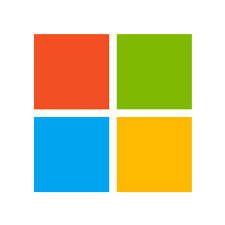 Figure 1. Title of the figureSource: Text text text text text. Text text text text text. Text text text text text. Text text text text text. Text text text text text. Text text text text text. Text text text text text. Text text text text text. Text text text text text. Text text text text text. Text text text text text. Text text text text text. Text text text text text. Text text text text text.Title of ChapterText text text text text. Text text text text text. Text text text text text. Text text text text text. Text text text text text. Text text text text text. Text text text text text. Text text text text text. Text text text text text.Table 1. Title of the tableSource: Text text text text text. Text text text text text. Text text text text text. Text text text text text. Text text text text text. Text text text text text. Text text text text text. Text text text text text. Text text text text text.ConclusionsText…………………………………………….Text………………………………………………Text………………………………………………List of ReferencesArnold, G. (2019). Corporate financial management. Harlow: Pearson Education.Barua, A., Kim, J. H., & Yi, S. (2022). Earnings management through financing activities: Evidence from early debt extinguishments. The Journal of Corporate Accounting & Finance, 33(2), 99–112. https://doi.org/10.1002/jcaf.22537Holcombe, J., & Holcombe, C. (2017). Survey of operating systems (5th ed.). Mcgraw-Hill. Journal Advances in Higher Education, 4, 69-78.Sfakianaki, E., & Kakouris, A. (2019). Lean thinking for education: Development and validation of an instrument. International Journal of Quality & Reliability Management, 36(6), 917-950. https://doi.org/10.1108/IJQRM-07-2018-0202 Briegel, J. (2019). The effects of the tax cuts and jobs act on small businesses. Journal of Financial Service Professionals, 73(1), 48-55.Title of the articleSummaryText text text text text. Text text text text text. Text text text text text. Text text text text text. Text text text text text. Text text text text text. Text text text text text. Text text text text text. Text text text text text. Text text text text text. Text text text text text.